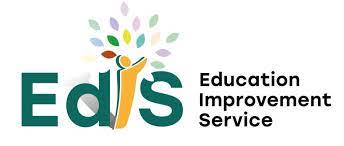 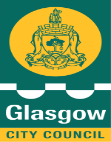 School Improvement Planning Template*Currently on Mat Leave due back March 2024SchoolSt Conval’s Primary School Learning CommunityHolyrood Link OfficerCarolyn Davern Head of ServiceDonnie McLeod School Roll223Attendance Rate 91%Pupils affected by the poverty related attainment gap (employment,  income,  housing,  health,  access to services,  education, crime), covid & other forms of poverty not listedOTHER – Pupils not in SIMD 1 & 2, not in receipt of school meals but affected by factors detailed above.Pupils affected by the poverty related attainment gap (employment,  income,  housing,  health,  access to services,  education, crime), covid & other forms of poverty not listedOTHER – Pupils not in SIMD 1 & 2, not in receipt of school meals but affected by factors detailed above.Grand Challenges 2023-26 (Grand challenges are the long-term strategic changes you intend to achieve i.e ‘to improve attainment in literacy)Grand Challenges 2023-26 (Grand challenges are the long-term strategic changes you intend to achieve i.e ‘to improve attainment in literacy)Raising attainment & Achievement: Improve attainment from majority to most children achieving expected levels in Literacy & Numeracy Leadership of learning: Inspiring leadership of learning at all levels Wellbeing Equality & Inclusion: Further enhance our inclusive and equality focussed approach Raising attainment & Achievement: Improve attainment from majority to most children achieving expected levels in Literacy & Numeracy Leadership of learning: Inspiring leadership of learning at all levels Wellbeing Equality & Inclusion: Further enhance our inclusive and equality focussed approach Challenge:  Raising attainment & Achievement: Improve attainment from majority to most children achieving expected levels in Literacy & NumeracyChallenge:  Raising attainment & Achievement: Improve attainment from majority to most children achieving expected levels in Literacy & NumeracyChallenge:  Raising attainment & Achievement: Improve attainment from majority to most children achieving expected levels in Literacy & NumeracyChallenge:  Raising attainment & Achievement: Improve attainment from majority to most children achieving expected levels in Literacy & NumeracyChallenge:  Raising attainment & Achievement: Improve attainment from majority to most children achieving expected levels in Literacy & NumeracyChallenge:  Raising attainment & Achievement: Improve attainment from majority to most children achieving expected levels in Literacy & NumeracyChallenge:  Raising attainment & Achievement: Improve attainment from majority to most children achieving expected levels in Literacy & NumeracyMission 1:   Raise attainment in Reading & WritingMission 1:   Raise attainment in Reading & WritingMission 1:   Raise attainment in Reading & WritingMission 1:   Raise attainment in Reading & WritingMission 1:   Raise attainment in Reading & WritingCostsCostsCommitments(sprints)Expected OutcomesMeasures of ImpactLead ResponsibilityTarget DateCorePEFCLPL to raise capacity of teachers in approaches to teaching writing through Write on Track Increase confidence of all teaching staff in supporting the development of writing skills but with a particular focus on Bilingual learners. Pre and Post CLPL survey & evaluation. Observations/ learning conversations.CLOL -Victoria MacLean Annelies de Kanter June 2024Focused support/ intervention for our Bilingual Learners TIGs and masterclasses to support at P1, 4 & 7Raise attainment in writing by 5% across all stages. In line with stretch aims.Assessment data, tracking information gathered at tracking meetings.Marian Kelly Annelies de KanterJune 2024Reintroduction of Fresh Start to support Early Level learners in P4-7 Aim to increase reading age by 3 months in line with findings from research presented by EEF.Pre and Post assessment evidence using NGRT Andrew Scully June 2024Challenge:  Raising attainment & Achievement: Improve attainment from majority to most children achieving expected levels in Literacy & NumeracyChallenge:  Raising attainment & Achievement: Improve attainment from majority to most children achieving expected levels in Literacy & NumeracyChallenge:  Raising attainment & Achievement: Improve attainment from majority to most children achieving expected levels in Literacy & NumeracyChallenge:  Raising attainment & Achievement: Improve attainment from majority to most children achieving expected levels in Literacy & NumeracyChallenge:  Raising attainment & Achievement: Improve attainment from majority to most children achieving expected levels in Literacy & NumeracyChallenge:  Raising attainment & Achievement: Improve attainment from majority to most children achieving expected levels in Literacy & NumeracyChallenge:  Raising attainment & Achievement: Improve attainment from majority to most children achieving expected levels in Literacy & NumeracyMission 2: Establish consistence in our approach to Assessment Mission 2: Establish consistence in our approach to Assessment Mission 2: Establish consistence in our approach to Assessment Mission 2: Establish consistence in our approach to Assessment Mission 2: Establish consistence in our approach to Assessment CostsCostsCommitments(sprints)Expected OutcomesMeasures of ImpactLead ResponsibilityTarget DateCorePEFSLT to revisit and update our whole school assessment framework. Increase confidence of all teaching staff in assessment procedures resulting in a consistent approach. Audits of assessment procedures, evidence gathered in assessment boxes and assessment records. Christine Healey Sept 2023Establish a more consistent approach to recording assessment data in line with our assessment framework.Increase confidence of all teaching staff in assessment recording procedures resulting in a consistent approach.Evidence gathered in assessment boxes and assessment records.Marian Kelly Sept 2023CLPL to raise capacity of all teaching staff in the analysis of assessment data to inform next steps for teaching & learning.Increase confidence of all teaching staff in analysis of data and planning next steps for teaching & learningPre and Post CLPL survey & evaluation. Records of dialogues at tracking meetings.  Marian Kelly Oct2023Evaluative Comment (HGIOS 4 Link Outcome to QI Challenge Questions)Evaluative Comment (HGIOS 4 Link Outcome to QI Challenge Questions)Evaluative Comment (HGIOS 4 Link Outcome to QI Challenge Questions)Evaluative Comment (HGIOS 4 Link Outcome to QI Challenge Questions)Evaluative Comment (HGIOS 4 Link Outcome to QI Challenge Questions)Evaluative Comment (HGIOS 4 Link Outcome to QI Challenge Questions)Evaluative Comment (HGIOS 4 Link Outcome to QI Challenge Questions)Challenge: Leadership of learning: Inspiring leadership of learning at all levelsChallenge: Leadership of learning: Inspiring leadership of learning at all levelsChallenge: Leadership of learning: Inspiring leadership of learning at all levelsChallenge: Leadership of learning: Inspiring leadership of learning at all levelsChallenge: Leadership of learning: Inspiring leadership of learning at all levelsChallenge: Leadership of learning: Inspiring leadership of learning at all levelsChallenge: Leadership of learning: Inspiring leadership of learning at all levelsMission 1:   Innovative approaches to teaching & learning: Mission 1:   Innovative approaches to teaching & learning: Mission 1:   Innovative approaches to teaching & learning: Mission 1:   Innovative approaches to teaching & learning: Mission 1:   Innovative approaches to teaching & learning: CostsCostsCommitments(sprints)Expected OutcomesMeasures of ImpactLead ResponsibilityTarget DateCorePEFPromote learning beyond the classroom including outdoor learning to enhance learner experience and levels of engagement.A whole school commitment to the development of meta-skills that create adaptive learners. Meta-skills evaluations, records of learning conversations, observations of teaching and learning. Victoria MacLean Andrew Scully May 2024Continue to develop a programme of family learning. With a commitment to providing targeted interventions. This will lead to stronger home-school links and improved outcomes for learners and their families. Feedback from surveys, records of family learning sessions including evaluation of impact. Victoria MacLean Annelies de Kanter *Rachel WoodsJune 2024Develop the use of digital technology to support children with ASL.Increased learner engagement and independence.Feedback from pupils, observations of teaching and learning Kirsty McLennaghan*Rachel Woods June 2024Challenge:  Leadership of learning: Inspiring leadership of learning at all levelsChallenge:  Leadership of learning: Inspiring leadership of learning at all levelsChallenge:  Leadership of learning: Inspiring leadership of learning at all levelsChallenge:  Leadership of learning: Inspiring leadership of learning at all levelsChallenge:  Leadership of learning: Inspiring leadership of learning at all levelsChallenge:  Leadership of learning: Inspiring leadership of learning at all levelsChallenge:  Leadership of learning: Inspiring leadership of learning at all levelsMission 2:   Develop learner agencyMission 2:   Develop learner agencyMission 2:   Develop learner agencyMission 2:   Develop learner agencyMission 2:   Develop learner agencyCostsCostsCommitments(sprints)Expected OutcomesMeasures of ImpactLead ResponsibilityTarget DateCorePEFTLC will focus on development of our approach to promoting metacognitive strategies. CLPL sessions will also be delivered. Learners will be better able to recognise their own cognitive abilities, direct their own learning and evaluate their performance. 	CLPL evals, obs of teaching & learning, learning dialogues. Parental Survey from March 23 revisited. Nuala Campbell Marian Kelly April 2024TLC will further develop learning goals to support learners to set targets. Learners will have ownership of their learning journey and will plan informed next steps. Evidence of individual learning goals, learning conversations. Parental Survey from March 23 revisited.Nuala CampbellApril 2024Further develop our approach to Pupil Voice groups and develop procedures to ensure consistence.  Learners will be confident in speaking about how they are leading change within our school.Pupil Voice group activities Learning conversations. Parental Survey from March 23 revisited.Claire WoodApril 2024Evaluative Comment (HGIOS 4 Link Outcome to QI Challenge Questions)Evaluative Comment (HGIOS 4 Link Outcome to QI Challenge Questions)Evaluative Comment (HGIOS 4 Link Outcome to QI Challenge Questions)Evaluative Comment (HGIOS 4 Link Outcome to QI Challenge Questions)Evaluative Comment (HGIOS 4 Link Outcome to QI Challenge Questions)Evaluative Comment (HGIOS 4 Link Outcome to QI Challenge Questions)Evaluative Comment (HGIOS 4 Link Outcome to QI Challenge Questions)Challenge:  Wellbeing Equality & Inclusion: Further enhance our inclusive and equality focussed approachChallenge:  Wellbeing Equality & Inclusion: Further enhance our inclusive and equality focussed approachChallenge:  Wellbeing Equality & Inclusion: Further enhance our inclusive and equality focussed approachChallenge:  Wellbeing Equality & Inclusion: Further enhance our inclusive and equality focussed approachChallenge:  Wellbeing Equality & Inclusion: Further enhance our inclusive and equality focussed approachChallenge:  Wellbeing Equality & Inclusion: Further enhance our inclusive and equality focussed approachChallenge:  Wellbeing Equality & Inclusion: Further enhance our inclusive and equality focussed approachChallenge:  Wellbeing Equality & Inclusion: Further enhance our inclusive and equality focussed approachChallenge:  Wellbeing Equality & Inclusion: Further enhance our inclusive and equality focussed approachChallenge:  Wellbeing Equality & Inclusion: Further enhance our inclusive and equality focussed approachChallenge:  Wellbeing Equality & Inclusion: Further enhance our inclusive and equality focussed approachMission 1:   Ensure equal opportunities & the inclusion for all learners Mission 1:   Ensure equal opportunities & the inclusion for all learners Mission 1:   Ensure equal opportunities & the inclusion for all learners Mission 1:   Ensure equal opportunities & the inclusion for all learners Mission 1:   Ensure equal opportunities & the inclusion for all learners Mission 1:   Ensure equal opportunities & the inclusion for all learners Mission 1:   Ensure equal opportunities & the inclusion for all learners Mission 1:   Ensure equal opportunities & the inclusion for all learners CostsCostsCostsCommitmentsExpected OutcomesExpected OutcomesMeasures of ImpactMeasures of ImpactLead ResponsibilityTarget DateTarget DateCorePEFPEFSLT monitoring of attendance at clubs both at school and beyond.Develop an understanding of those who lack opportunities and plan appropriate interventions.Develop an understanding of those who lack opportunities and plan appropriate interventions.Collect and analyse data on participation and engagement to identify and address gaps.Collect and analyse data on participation and engagement to identify and address gaps.Christine Healey Oct 2023Oct 2023Sharing of good practice surrounding inclusion in P1 with other practitioners across the school.Raise capacity of all staff in supporting learners with ASN. Raise capacity of all staff in supporting learners with ASN. Pre and post surveys on staff confidence, observations of teaching and learning.Pre and post surveys on staff confidence, observations of teaching and learning.Winnie Slaven Nuala CampbellDec 2023Dec 2023Mission 2:  Monitoring of Health & Wellbeing Mission 2:  Monitoring of Health & Wellbeing Mission 2:  Monitoring of Health & Wellbeing Mission 2:  Monitoring of Health & Wellbeing Mission 2:  Monitoring of Health & Wellbeing Mission 2:  Monitoring of Health & Wellbeing Mission 2:  Monitoring of Health & Wellbeing Mission 2:  Monitoring of Health & Wellbeing Mission 2:  Monitoring of Health & Wellbeing Mission 2:  Monitoring of Health & Wellbeing Mission 2:  Monitoring of Health & Wellbeing CommitmentsCommitmentsExpected OutcomesMeasures of ImpactLead ResponsibilityLead ResponsibilityLead ResponsibilityTarget DateCoreCorePEFContinue to develop the use of Glasgow’s Motivational Wellbeing Tool’ by all learners.All learners will be consulted on their wellbeing and staff can plan interventions to address any concerns raised.  All learners will be consulted on their wellbeing and staff can plan interventions to address any concerns raised.  Comparisons of data gathered in term 1 and term 3. Consultation with Parents/ Carers Comparisons of data gathered in term 1 and term 3. Consultation with Parents/ Carers Anne McCormick- Mental Health Lead June 2024 June 2024 Evaluative Comment (HGIOS 4 measuring impact and progress)Evaluative Comment (HGIOS 4 measuring impact and progress)Evaluative Comment (HGIOS 4 measuring impact and progress)Evaluative Comment (HGIOS 4 measuring impact and progress)Evaluative Comment (HGIOS 4 measuring impact and progress)Evaluative Comment (HGIOS 4 measuring impact and progress)Evaluative Comment (HGIOS 4 measuring impact and progress)Evaluative Comment (HGIOS 4 measuring impact and progress)Evaluative Comment (HGIOS 4 measuring impact and progress)Evaluative Comment (HGIOS 4 measuring impact and progress)Evaluative Comment (HGIOS 4 measuring impact and progress)